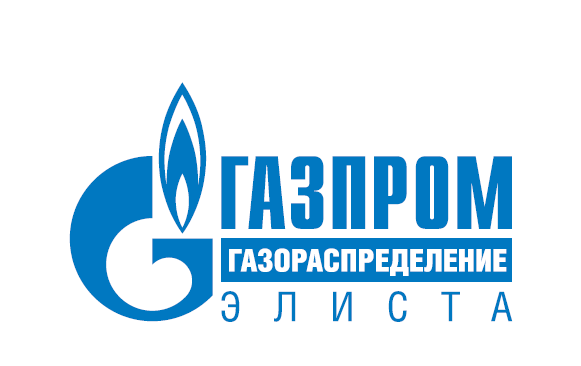 БЕРЕГИ ЖИЗНЬ! ПРОВЕРЬ ГАЗОВОЕ ОБОРУДОВАНИЕ!
         Уважаемые потребители природного газа,                 АО «Газпром газораспределение Элиста» напоминает Вам о необходимости заключения договора на техническое обслуживание и ремонт внутридомового (внутриквартирного) газового оборудования и выполнения работ, предусмотренных договором!        Согласно п. 21 «к» Правил поставки газа для обеспечения коммунально-бытовых нужд граждан, утвержденных Постановлением Правительства РФ от 21.07.2008 г. № 549 (далее - Правил), абонент обязан обеспечивать надлежащее техническое состояние внутридомового и (или) внутриквартирного газового оборудования, своевременно заключать договор о техническом обслуживании и ремонте внутридомового и (или) внутриквартирного газового оборудования.       В соответствии с п. 45 «е» Правил АО «Газпром газораспределение Элиста» вправе в одностороннем порядке приостановить исполнение обязательств по поставке газа в связи с отсутствием у абонента договора о техническом обслуживании и ремонте внутридомового (внутриквартирного) газового оборудования, заключенного со специализированной организацией с предварительным письменным уведомлением предупреждения потребителя. Также, согласно п.п. 77, 80 Правил пользования газом в части обеспечения безопасности при использовании и содержании внутридомового и внутриквартирного газового оборудования при предоставлении коммунальной услуги по газоснабжению, утверждённым Постановлением Правительства от 14.05.2013 г. № 410, причинами отключения газоснабжения могут послужить: - отказ заказчика 2 и более раза в допуске специализированной организации для проведения работ по техническому обслуживанию внутридомового и (или) внутриквартирного газового оборудования, - самовольная газификация, несанкционированное переустройство внутридомового и (или) внутриквартирного газового оборудования, - отсутствие тяги в дымоходах и вентиляционных каналах, - неисправность газового оборудования, - отсутствие притока воздуха в количестве, необходимом для полного сжигания газа при использовании газоиспользующего оборудования;- неустранимая в процессе технического обслуживания утечка газа.Гарантией безопасного использования природного газа в быту и бесперебойной его поставки является соблюдение правил пользования газовыми приборами, проверка дымоходов и вентиляционных каналов и своевременное техническое обслуживание газового оборудования.            